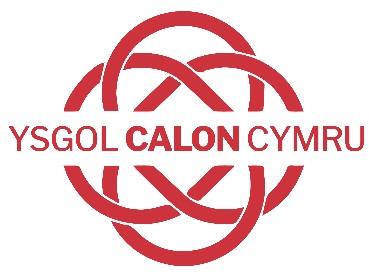 The School at the Heart of Wales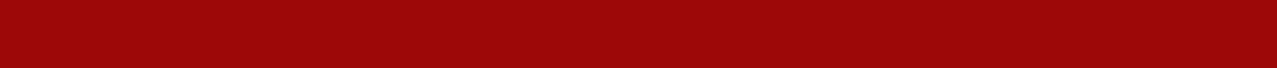 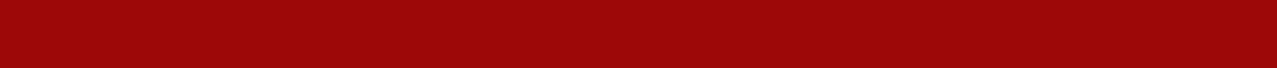 Annwyl Riant/GofalwrRydym yn defnyddio Go4Schools ymhob grŵp blwyddyn i’n helpu i fonitro cyrhaeddiad disgyblion ymhob un o’u pynciau.  Rydym hefyd yn defnyddio Go4Schools i olrhain presenoldeb ac ymddygiad disgyblion. Trwy fewngofnodi eich hunain, gallwch weld ar unwaith sut mae eich mab/merch yn gwneud yn yr ysgol.Caiff adroddiadau ysgol eu cadw’n ddiogel ar y dudalen rhiant/gofalwr personol, ynghyd ag: amserlen eich plentyn, eu presenoldeb a’r credydau/negyddion ymddygiad y maent yn eu cael gan eu hathrawon. Hysbysir rhieni/gofalwyr trwy e-bost gan Go4Schools ar ddiwedd yr wythnos pe bai’n rhaid monitro ymddygiad eu plentyn.  Bydd system e-bost Go4Schools yn cryfhau’r cyfathrebu gyda rhieni / gofalwyr.  Trwy system e-bost newydd Go4Schools fe’ch hysbysir am y Wers, Amser, Athro ac Ymddygiad a gofnodwyd.       Gweler yn gysylltiedig ein system cardiau monitro fydd yn ategu ymhellach ein system ymddygiad ysgol. Hysbysir rhieni ar Go4Schools os yw eich mab/merch yn agos at fod ar gerdyn monitro a hefyd pe baent yn cael eu rhoi ar gerdyn monitro. Disgwylir i rieni lofnodi cerdyn monitro bob nos a rhaid i’r disgybl ei ddychwelyd i’r ysgol y diwrnod canlynol.Os nad ydych eisoes wedi rhoi eich cyfeiriad e-bost i’r ysgol, cysylltwch â’r swyddfa.Os nad ydych eisoes wedi llofnodi i Go4Schools, rhowch eich cyfeiriad e-bost trwy ymweld â  https://www.go4schools.com/parents/ a rhoi eich e-bost sydd gan yr ysgol yn y blwch ‘First-time user?’ er mwyn cyrchu’r safle. Os ydych wedi mewngofnodi o’r blaen yna defnyddiwch yr un manylion. Gallwch ailosod eich cyfrinair hefyd o’r dudalen hon. Yn gywirRhiannon Rhys-JonesPennaeth Cynorthwyol Gweithredol, Campws Llanfair ym Muallt